СОВЕТ НУРЛАТСКОГО МУНИЦИПАЛЬНОГО РАЙОНАРЕСПУБЛИКИ ТАТАРСТАН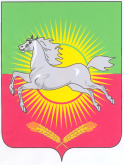 РЕШЕНИЕКАРАРот 16 декабря 2014 года                                                                                            № 341Об определении Финансово-бюджетной палаты района контрольным органом в сфере закупок для муниципальных нужд Нурлатского муниципального районаВ соответствии с пунктом 1 части 1 и частью 3 статьи 99 Федерального закона от 05.04.2013 года № 44-ФЗ «О контрактной системе в сфере закупок товаров, работ, услуг для обеспечения государственных и муниципальных нужд», Совет Нурлатского муниципального района, решил:1. Определить Финансово-бюджетную палату Нурлатского муниципального района Республики Татарстан органом местного самоуправления Нурлатского муниципального района Республики Татарстан, уполномоченным на осуществление контроля в сфере закупок товаров, работ, услуг для обеспечения нужд Нурлатского муниципального района Республики Татарстан в пределах полномочий, установленных законодательством о контрактной системе в сфере закупок товаров, работ, услуг для обеспечения государственных и муниципальных нужд.2. Внести изменения в Положение о Финансово-бюджетной палате Нурлатского муниципального района, утвержденное Решением Совета Нурлатского муниципального района Республики Татарстан от 30 апреля 2013 г. № 227 «Об утверждении Положения о Финансово-бюджетной палате Нурлатского муниципального района», добавив в него пункт 3.1.29, изложив его в следующей редакции:«осуществляет контроль в сфере закупок товаров, работ, услуг для обеспечения нужд Нурлатского муниципального района Республики Татарстан в пределах полномочий, установленных законодательством о контрактной системе в сфере закупок товаров, работ, услуг для обеспечения государственных и муниципальных нужд».3. Внести изменения в Положение о муниципальном заказе, утвержденное Решением Совета Нурлатского муниципального района Республики Татарстан от 8 апреля 2014 г. № 307 «О контрактной системе в сфере закупок товаров, работ, услуг для обеспечения государственных и муниципальных нужд в Нурлатском муниципальном районе», изложив пункт 1.4. Положения в следующей редакции:«Основные понятия, используемые в настоящем Положении:муниципальные заказчики - органы местного самоуправления, казенные, бюджетные и автономные учреждения, состоящие в перечне участников бюджетного процесса;уполномоченный орган - Исполнительный комитет Нурлатского муниципального района Республики Татарстан;контрольный орган - федеральный орган исполнительной власти, уполномоченный на осуществление контроля в сфере закупок, органы исполнительной власти субъекта Российской Федерации, Финансово-бюджетная палата Нурлатского муниципального района;орган аудита в сфере закупок - Счетная палата Российской Федерации, контрольно-счетные органы Республики Татарстан, контрольно-счетные органы субъектов Российской Федерации, образованными законодательными (представительными) органами государственной власти субъектов Российской Федерации, Контрольно-счетная палата Нурлатского муниципального района;план закупок - сведения о закупках товаров, работ, услуг, включающий в себя с учетом положений бюджетного законодательства Российской Федерации информацию о закупках, осуществление которых планируется по истечении планового периода;план-график закупок - сведения о перечне закупок товаров, работ, услуг для обеспечения муниципальных нужд на финансовый год, являющийся основанием для осуществления закупок;документация о закупке - конкурсная документация, документация об аукционе, документация об электронном аукционе, документация о проведении запроса предложений в соответствии с Законом.».4. Опубликовать настоящее Решение в средствах массовой информации, в том числе на официальном сайте Нурлатского муниципального района.5. Настоящее Решение вступает со дня его подписания.Председатель Совета Нурлатского муниципального районаРеспублики Татарстан                                                                           Р.А. Кузюров